Other Agencies involved – please list details:Developmental Milestone Progress Tracker / Transition Record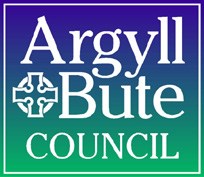 Community Services: EducationDevelopmental MilestoneStage OneTick if AchievedStage TwoTick if AchievedComment/Area for DevelopmentSocial / Emotional / BehaviouralSpeech and Language / AttentionSensory / CognitiveFine Motor SkillsGross Motor Skills